О  медицинском обслуживании на территории сельского поселения Октябрьский сельсовет        Заслушав и обсудив доклад заведующего Стерлитамакской  врачебной амбулатории Иванова А.А.  о медицинском обслуживании  на территории сельского поселения  Октябрьский сельсовет в 2016-2017 годах  Совет сельского поселения Октябрьский сельсовет                                                        РЕШИЛ:Принять информацию к сведениюРекомендовать руководителю Стерлитамакской врачебной амбулатории - продолжить работу по профилактике заболеваний- активизировать работу по привлечению населения для своевременного прохождения флюорографического обследования- взять под контроль посещение приравненных участников ВОВ, вдов погибших и вдов умерших участников ВОВ.3. Специалисту по работе с молодежью активизировать работу по пропаганде здорового образа жизни среди молодежи.     4. Настоящее решение обнародовать в установленном порядке.5. Контроль возложить на главу сельского поселения.Глава сельского поселенияОктябрьский сельсоветмуниципального районаСтерлитамакский районРеспублики Башкортостан                                                      Г.Я. Гафиева«23 » июня 2017 г. № 21-95Башkортостан РеспубликаһыныңСтəрлетамаk районы муниципаль районының Октябрь ауыл советы ауыл биләмәһе Советы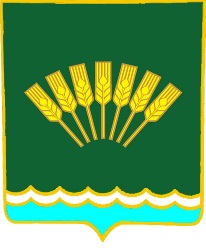 Совет сельского поселенияОктябрьский сельсоветмуниципального районаСтерлитамакский район Республики Башкортостан______________________________________________________________________________________        К А Р А Р                                                                             Р Е Ш Е Н И Е______________________________________________________________________________________        К А Р А Р                                                                             Р Е Ш Е Н И Е______________________________________________________________________________________        К А Р А Р                                                                             Р Е Ш Е Н И Е